Vet Pet Care Final Project by C Kohn, Waterford WI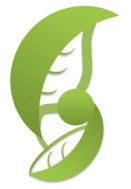 Directions: in this assignment, you will work in pairs to create a pet ownership guide to assist you with the day to day needs of pet ownership once you are done with this class. This ownership guide should be user-friendly and written in your own words. You can use a variety of formats or programs (e.g. Word, PowerPoint, etc.), but the document should be as professional-looking as possible. This project will be graded using the following rubric: You should use your notes as well as credible internet sources to create this document.  All sources used should be cited using APA citation (Author. Year. Title. Source.). Your document should address the following topics: Introduction. Benefits of pet ownership.Things to consider before getting a pet. Costs of pet ownership.Animal HandlingHow to properly work with animals in general. How to transport animals. When restraint is necessary and how to do it (list the restraints you’d be most likely to use). Muzzling – when it may be necessary and how to do it. Physical ExamsWhy knowing how to conduct a physical exam on a pet is valuable. How to conduct a physical exam. How to know if something is wrong when or after a physical exam is conducted. WoundsHow wounds occur and types of wounds. Summary of how the body heals after a wound. Factors that affect how wounds heal. How to know when a wound needs assistance to heal (e.g. bandage or sutures)BandagingHow bandages help.How to prep a wound for bandaging. Bandaging protocols.Parts of a bandage.Special kinds of bandages and when they’re needed. SuturingHow to know when sutures are needed. How sutures are applied. Kinds of sutures. EmergenciesCommon pet emergencies and brief summaries of how to properly respond (this can be in a table format to save space). Pet NutritionCommon nutritional needs of all animals – the five nutrients and the roles they play. Pet food – how to choose the right food for your animal. Pet obesity – why is this a problem, how can it be fixed, and how can it be prevented? Reproductive HealthWhy should a dog or cat be spayed or neutered? How is this performed? How will it affect the animal? Pet GroomingHow do you keep your dog’s (or cat’s) exterior healthy and clean?BibliographyCite sources using APA citation (Author. Year. Title. Source or Website.)Exceeds ExpectationsMeets ExpectationsBelow Expectations100%80%60%ContentAuthor included all topics covered in class or even included aspects not covered in class. A pet owner could effectively address any likely issue with this document. Material included would help a pet owner deal with most situations that could occur. Some major considerations of pet ownership were overlooked or not fully covered. Accuracy Content is completely accurate and fully describes each consideration in great detail. Content is generally correct with few if any errors or omissions. Content has mistakes or omissions that would affect the reader's ability to respond to a situation. AppearanceThis looks like it could be published by a company or agency.  It is colorful, neat, and is well-designed. Pictures are included (and cited). The appearance is good for a high school project but would not be mistaken for a professional publication. There are at least a few images.Room for more effort exists in the appearance of this document. Professionalism This document is completely free of any spelling or grammar errors.  The language sounds like a medical professional. All sources are correctly cited. This document has few if any spelling or grammar errors.  The language is good for a high school student. Sources are cited and correct. Multiple errors have been found and/or the document's language has room for improvement. There may be errors in source citation. 